MARCAÇÃO DE QUALIFICAÇÃO OU DEFESA DE DISSERTAÇÃO DE MESTRADOPrezada Coordenadora do Curso de Mestrado Profissional em Educação Inclusiva – PROFEI/Unifesspa	Venho requerer aprovação de minha banca de (    ) qualificação   (     ) defesa de dissertação de mestrado e agendamento da mesma junto ao Conselho do Profei/Unifesspa. 1. IDENTIFICAÇÃO2. TÍTULO DA DISSERTAÇÃO DE MESTRADO.3. SUGESTÃO PARA COMPOSIÇÃO DA BANCA EXAMINADORA4. DATA/ HORA E LOCAL SUGERIDOS: Marabá-PA, _____/________/_______.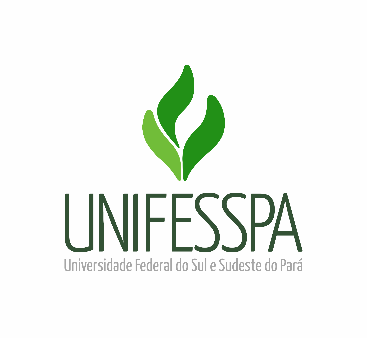 UNIVERSIDADE FEDERAL DO SUL E SUDESTE DO PARÁ INSTITUTO DE CIÊNCIAS HUMANASFACULDADE DE CIÊNCIAS DA EDUCAÇÃOCURSO DE MESTRADO PROFISSIONAL EM EDUCAÇÃO INCLUSIVA  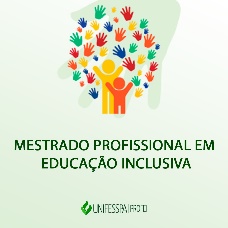 Mestrando(a):                                                                                              Linha de Pesquisa:Orientador(a) e Presidente da Banca: Co-orientador(a) (se houver):DOCENTESDOCENTESINSTITUIÇÃO/ DEPARTAMENTOMembros Titulares:1Prof./a Dr./a           (Interno do PROFEI Unifesspa ou de outra IES/Profei)2Prof./a Dr./a       (Interno/a a Unifesspa)3Prof./a Dr./a      (Externo/a Unifesspa)Membro Suplente:1Prof./a Dr./a           (Interno/a PROFEI/Unifesspa ou de outra IES/Profei)2Prof./a Dr./a           (Externo/a Unifesspa)DIA:                                                                                                HORAS: LOCAL: (No caso de virtual posteriormente informar a plataforma e link pelo e-mail: profei@unifesspa.edu.br )(Nome e assinatura da Mestranda/Mestrando)(Nome e assinatura da Orientadora/ orientador)